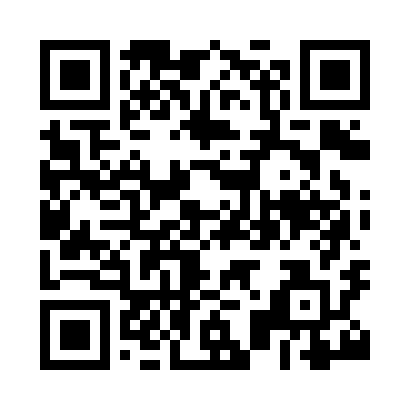 Prayer times for Ore, East Sussex, UKMon 1 Jul 2024 - Wed 31 Jul 2024High Latitude Method: Angle Based RulePrayer Calculation Method: Islamic Society of North AmericaAsar Calculation Method: HanafiPrayer times provided by https://www.salahtimes.comDateDayFajrSunriseDhuhrAsrMaghribIsha1Mon2:554:481:026:369:1411:082Tue2:554:491:026:369:1411:083Wed2:564:501:026:369:1411:084Thu2:564:511:026:369:1311:085Fri2:574:521:026:369:1311:076Sat2:574:521:026:359:1211:077Sun2:584:531:036:359:1111:078Mon2:584:541:036:359:1111:079Tue2:594:551:036:359:1011:0610Wed2:594:561:036:349:0911:0611Thu3:004:571:036:349:0911:0612Fri3:014:581:036:349:0811:0513Sat3:014:591:036:339:0711:0514Sun3:025:001:036:339:0611:0515Mon3:025:021:046:329:0511:0416Tue3:035:031:046:329:0411:0417Wed3:045:041:046:319:0311:0318Thu3:045:051:046:319:0211:0319Fri3:055:071:046:309:0111:0220Sat3:065:081:046:299:0011:0221Sun3:065:091:046:298:5811:0122Mon3:075:101:046:288:5711:0023Tue3:085:121:046:278:5611:0024Wed3:085:131:046:268:5410:5925Thu3:095:141:046:268:5310:5826Fri3:105:161:046:258:5210:5827Sat3:105:171:046:248:5010:5728Sun3:115:191:046:238:4910:5629Mon3:125:201:046:228:4710:5430Tue3:155:211:046:218:4610:5131Wed3:185:231:046:208:4410:49